Publicado en Madrid el 23/04/2018 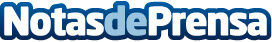 Complementos Damas de la Corte para looks de invitada Es primavera y es temporada alta del trío de compromisos sociales por excelencia, "bodas, bautizos y comuniones". Con la época estival se multiplican estas citas ineludibles y asaltan las dudas de moda a la hora de fusionar, de una manera adecuada, protocolo y tendencia. Lograr un perfecto look de invitada depende, y mucho, de la elección de los complementos. Damas de la Corte conoce la dificultad y por ello, desde su atelier, crea estos exclusivos bolsos y tocados Datos de contacto:Las Damas de la Corte910 66 51 78Nota de prensa publicada en: https://www.notasdeprensa.es/complementos-damas-de-la-corte-para-looks-de Categorias: Nacional Moda Madrid Celebraciones http://www.notasdeprensa.es